Gaed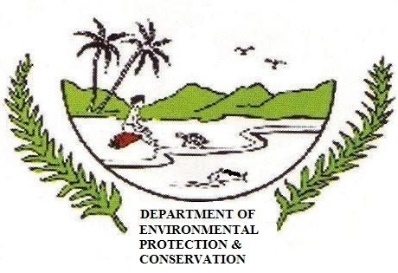 Hao blong komplitim fom blong Envaeronmen PermitEnvironmental Protection and Conservation Act [CAP 283]IntrodaksenEnvaeronmen blong yumi long Vanuautu hemi impotan tumas. That is wei yumi gat ol loa blo protektem envaeronmen blong yumi long ol impak mo damej i kam long ol kaen divelopmen.  Nao populeson blong kantri i stap gro kwiktaem mo divelopmen i stap kam antap tu so hemi kam moa impotan blo lukatoem gud envaeronmen blo yumi.Wan pat blo proteksen ia hemi loa wea i rikwaerim ol divelopmen projek we oli gat janis blo damejem envaeronmen oli  mas gat permit mo asesmen blong mekem sua se oli lukaotem gud envaeronmen blo yumi evriwan.  Anda long  law ia, ol kaen divelopmen we oli mas gat permit oli stap long wan skedul blo loa.Gaed ia bae i givhan long yu taem yu gat wan projek mo yum as komplitim wan aplikesen fom blo winim wan permit we law i bin rikwaerim.  Sipos yu gat eni problem o sipos fom i rikwaerem sam  infomesen we i no klia tumas,  Department blong Environmental Protection mo Conservation (the Department) i save givim infomesem mo advaesem yu hao blong komplitim fom ia.The application form Ol fom ia oli disaen blo givhan long yu blo tingbaot hao nao bae yu save manejem ol impak long envaeronmen we oli save kam long divelopmen blong yu. Afta we yu komplitim form mo submitim, dipatmen hemi kat 21 bisnis dei blong mekem wan disisen long projek blong yu.Seksen 1. Infomesen blong yuPlis komplitim evri pat blo seksen ia.  Givim ful nem blo yu mo oganisesen o bisnis.  Sipos yu wan oganisesen o bisnis plis inkludem VFSC setifiket o bisnis lisens.Plis givim ol kontak ditel (mobael, stret ples blong yu) from mifala save kam luk lo stret ples blong projek blong yu.Seksen 2. Projek yu proposOl departmental ofisa oli mas kasem ol ditel blong divelopmen blong yu. Bae i gud tumas blong inkludem planti infomesen mo as much infosmesen as posibol lo seksen ia. Sipo yu nidim, yu save putum moa infomesen long narafala pepa.Nem blong divelopmen ia: Yu save putum nem blong projek blong yu long ples ia. Nem save stret nem blo wok olsem “Niu Wof blong xx Aelan” o yu save bisnis nem blo divelopmen for eksampol: “Blue Sky Resort”.Wanem projek ia? Plis talem klia wanem stret divelopmen blong yu. Yu sud atajem ol map mo plan blong divelopmen. Putum wan map we isa soem stret ples long graon o lis plan we divelopmen bae i tekem ples.Wem stret ples blong projek blong yu? Plis putum wan gudfala map mo instraksen we i mekem i klia stret ples blo divelopmen. Wan kastom nem o wan big map i no givhan long ol departmental ofisa taem oli mas visitim graon blong asesem aplikesen blong yu.Map blo graon i mas soem ol aktiviti, haos, vilej mo rod we istap klosap long divelopmen.Taem blong projek: Plis putum hamas taem bae i tek blong bildim development mo hao long divelopmen bae is stap long operesen. Status blong graon: Plis filimaot seksen ia, putum land lis namba mo inkludum kopi blong lis titol pepa.Saes blong graon: Plis skelem divelopmen mo hamas graon bae i usum o karemap.Seksen 3. Envaeronmen i stap long projek graon naoiaEni divelopmen hemi mas tinkbaot locol envaeronmen. Blong andasatanem wanem kaen impak projek blong yu bambae hemi kat long envaeronmen, ol ofisa blong dipatmen oli nid blong save wanem I stap naoia insaed mo araon long projek eria. Plis kivim moa infomesen. Yu save iusum moa pepa sapos yu nidim.. Seksen 4. Ol impak long envaeronmenHemi no alao blong yu mekem eni kaen damej long locol envaeronmen. Bambae yu mas soem se bambae projek blong yu bambae I save kontrolem o katem daon level blong damej ia long envaeronmen. Yu mas komplitim seksen ia.  Plis mekem sua se yu putum ful infomesen long seksen ia. Sipos yu nidim, yu save usum narafala pepa blong mekem sua se yu givim ol infomesen we i bin askem.  Hemi impotan tu blo mekem sua se yu talem hao nao bae yu protektem environment taem yu bildim mo operetem development blong yu.Seksen 5. Jekem ol infomesenHemia wan sot seksen we i setemaot ol infomesen we i MAS stap long aplikesen blong yu.  Sipos yu no komplitim ol fom mo inkludum ol infomesen we istap long lis ia, aplikesen blong yu DEPC bae i no save akseptem aplikesen o oli mas risivim ful infomesen we yu no inkludum bifo oli save stat blong asesem aplikesen blong yu.Seksen 6. Konfamem aplikesen blong yu hemi stretSeksen ia hemi wan legal dekleresen blong yu we yu deklerem se ol infomesen long aplikesen blong yu hemi stret.  Dekleresen ia hemi impotan tumas from aplikesen blong yu, mo ol infomesen we i stap insaed long hem, hemi pat blong Environmental Permit blong divelopmen ia.  Sipos wan samting i no stret long aplikesen mo wanem yu bin delklerem hemi no tru, bae i mekem permit blong yu i kam nogud. Tu, sipos yu mekem wan samting long development blong yu mo i nogat permit blong hem anda long loa, yu save risivim wan penalti.Wea nao bambae mi save kasem moa infomesen?Yu save faenem moa infomesen long jenerol gaedlaens long EIA. Yu save mekem wan apoinmen wetem wan memba blong Envaeronmentol Planing mo Impak Asesmen divisen o provincial extensen ofis long ol kontak ya :Dipatmen blong Envaeronmentol Proteksen mo ConsevesenPort Vila: Ministry of Climate Change Adaptation, Meteorology & Geo-Hazards, Environment, Energy and Disaster Management compound, NambatuPMB 9063, Port VilaPhone: (678) 5333830 / 25302 / 33430Espiritu Santo: Sanma Provincial Government Council, LuganvillePMB 239, Sanma